РОССИЙСКАЯ ФЕДЕРАЦИЯОРЛОВСКАЯ ОБЛАСТЬКРАСНОЗОРЕНСКИЙ РАЙОНАДМИНИСТРАЦИЯ КРАСНОЗОРЕНСКОГО СЕЛЬСКОГО ПОСЕЛЕНИЯП О С Т А Н О В Л Е Н И Е«11» июля 2022 г.               № 17п. Красная ЗаряО внесении изменений в постановление       от 14.01.2022 ода №3 «Об утверждении Порядка учета бюджетных  и денежных обязательств получателей средств бюджета Краснозоренского сельского поселенияКраснозоренского района Орловской области»В целях поддержания нормативной правовой базы администрация Краснозоренского сельского поселения Краснозоренского района Орловской области в актуальном состоянии ПОСТАНОВЛЯЕТ:Внести в  постановление от 14января 2022 года №3 «Об утверждении Порядка учета бюджетных и денежных обязательств получателей средств бюджета Краснозоренского сельского поселения Краснозоренского района Орловской области»  следующие изменения:2)   в приложении к приказу:в пункте 2 после слов «Постановка на учет бюджетных и денежных обязательств» дополнить словами «и внесение в них изменений»;в абзаце первом пункта 14 после слов «, указанного в абзаце первом пункта 11 настоящего Порядка, и» дополнить словами «не позднее рабочего дня, следующего за днем постановки на учет бюджетного обязательства (внесения изменений в бюджетное обязательство),»;в абзаце первом пункта 16 слова «пятым пункта И» заменить словами «шестым пункта 11»;в абзаце пятом пункта 17 слова «и в день постановки на учет» заменить словами «и не позднее рабочего дня, следующего за днем постановки на учет»;д) абзац пятый пункта 22 признать утратившим силу;приложение 1 к приложению к приказу изложить в новой редакции согласно приложению к настоящему приказу;в приложении 2 к приложению к приказу:в наименовании слова «Сведения» заменить словами «Сведений»;слова «информации (реквизита, показателя)» заменить словом «реквизита»;дополнить пунктом 7.13. следующего содержания:пункт 3 приложения 3 к приложению к приказу изложить в новой редакции:в пункте 1 слова «(далее ~ Порядок)» исключить;«Настоящее постановление применяется к правоотношениям, возникающим при составлении и исполнении бюджета администрации Краснозоренского сельского поселения Краснозоренского района Орловской области, начиная с бюджета на 2022 год и на плановый период 2023 и 2024 годов Контроль за исполнением настоящего постановления  оставляю за собой.               Глава Краснозоренского               сельского поселения:                                          Л.С.Алдошина7,13. Руководитель (уполномоченное лицо)Указывается должность, подпись, расшифровка подписи руководителя (уполномоченного лица), подписавшего Сведения о денежном обязательстве3.Муниципальный контракт (договор) на поставку товаров, выполнение работ, оказание услуг для обеспечения областных нужд, сведения о котором подлежат включению в реестр контрактов, за исключением государственных контрактов, указанных в  пункте13 настоящего перечняАкт выполненных работ3.Муниципальный контракт (договор) на поставку товаров, выполнение работ, оказание услуг для обеспечения областных нужд, сведения о котором подлежат включению в реестр контрактов, за исключением государственных контрактов, указанных в  пункте13 настоящего перечняАкт об оказании услуг3.Муниципальный контракт (договор) на поставку товаров, выполнение работ, оказание услуг для обеспечения областных нужд, сведения о котором подлежат включению в реестр контрактов, за исключением государственных контрактов, указанных в  пункте13 настоящего перечняАкт приема-передачи3.Муниципальный контракт (договор) на поставку товаров, выполнение работ, оказание услуг для обеспечения областных нужд, сведения о котором подлежат включению в реестр контрактов, за исключением государственных контрактов, указанных в  пункте13 настоящего перечняМуниципальный контракт (в случае осуществления авансовых платежей в соответствии с условиями муниципального контракта, внесение арендной платы по государственному контракту)3.Муниципальный контракт (договор) на поставку товаров, выполнение работ, оказание услуг для обеспечения областных нужд, сведения о котором подлежат включению в реестр контрактов, за исключением государственных контрактов, указанных в  пункте13 настоящего перечня Документ о приемке товаров, выполненной работы (ее результатов), оказанной услуги, в том числе в электронной форме3.Муниципальный контракт (договор) на поставку товаров, выполнение работ, оказание услуг для обеспечения областных нужд, сведения о котором подлежат включению в реестр контрактов, за исключением государственных контрактов, указанных в  пункте13 настоящего перечняСправка-расчет или иной документ, являющийся основанием для оплаты неустойки3.Муниципальный контракт (договор) на поставку товаров, выполнение работ, оказание услуг для обеспечения областных нужд, сведения о котором подлежат включению в реестр контрактов, за исключением государственных контрактов, указанных в  пункте13 настоящего перечняСчет3.Муниципальный контракт (договор) на поставку товаров, выполнение работ, оказание услуг для обеспечения областных нужд, сведения о котором подлежат включению в реестр контрактов, за исключением государственных контрактов, указанных в  пункте13 настоящего перечняСчет-фактура3.Муниципальный контракт (договор) на поставку товаров, выполнение работ, оказание услуг для обеспечения областных нужд, сведения о котором подлежат включению в реестр контрактов, за исключением государственных контрактов, указанных в  пункте13 настоящего перечняТоварная накладная (унифицированная форма N ТОРГ-12) (ф. 0330212)3.Муниципальный контракт (договор) на поставку товаров, выполнение работ, оказание услуг для обеспечения областных нужд, сведения о котором подлежат включению в реестр контрактов, за исключением государственных контрактов, указанных в  пункте13 настоящего перечняУниверсальный передаточный документ3.Муниципальный контракт (договор) на поставку товаров, выполнение работ, оказание услуг для обеспечения областных нужд, сведения о котором подлежат включению в реестр контрактов, за исключением государственных контрактов, указанных в  пункте13 настоящего перечняЧек3.Муниципальный контракт (договор) на поставку товаров, выполнение работ, оказание услуг для обеспечения областных нужд, сведения о котором подлежат включению в реестр контрактов, за исключением государственных контрактов, указанных в  пункте13 настоящего перечняИной документ, подтверждающий возникновение денежного обязательства получателя средств бюджета Краснозоренского сельского поселения (далее - иной документ, подтверждающий возникновение денежного обязательства) по бюджетаному обязательству получателя средств бюджета Краснозоренского сельского поселения, возникшему на основании муниципального контракта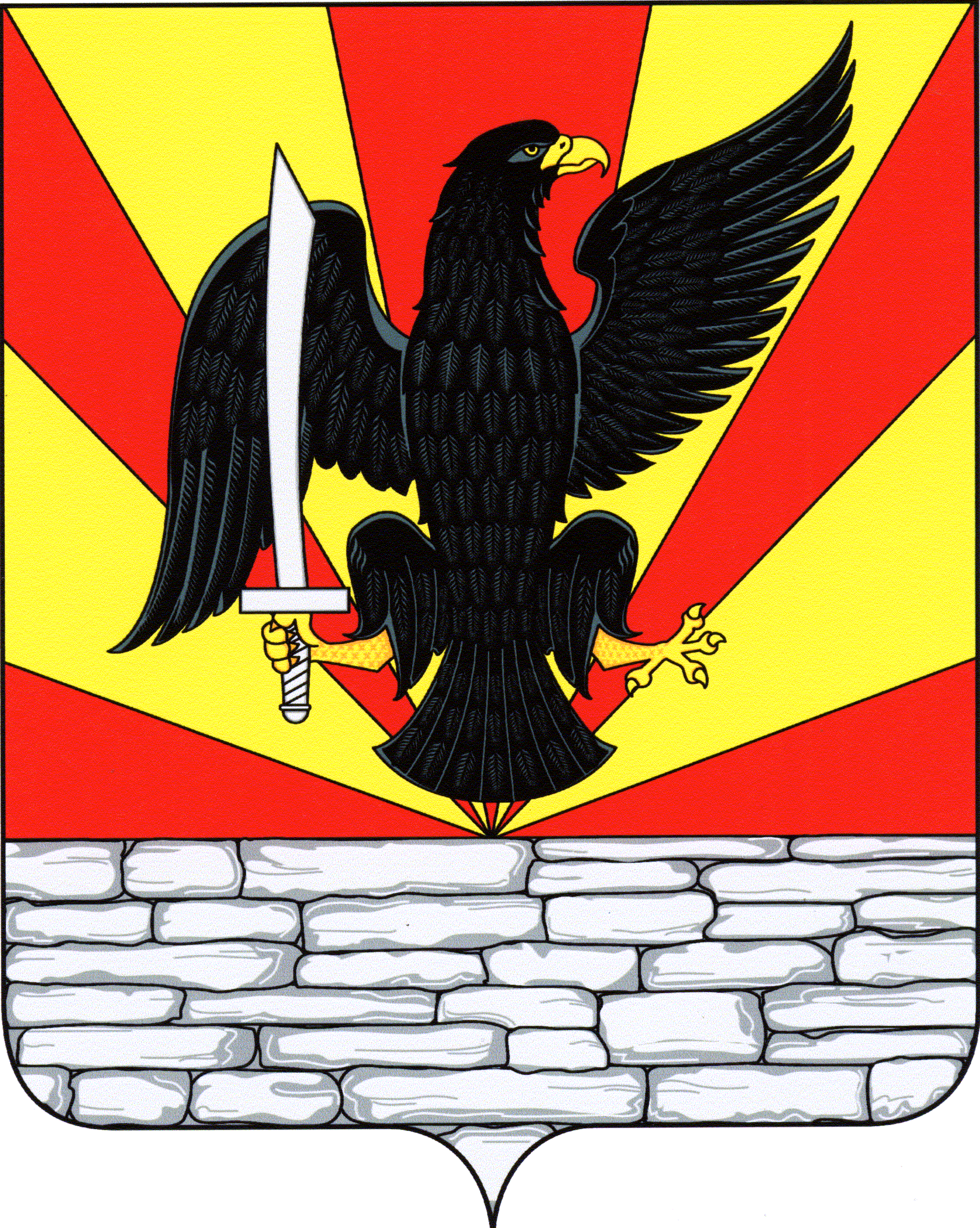 